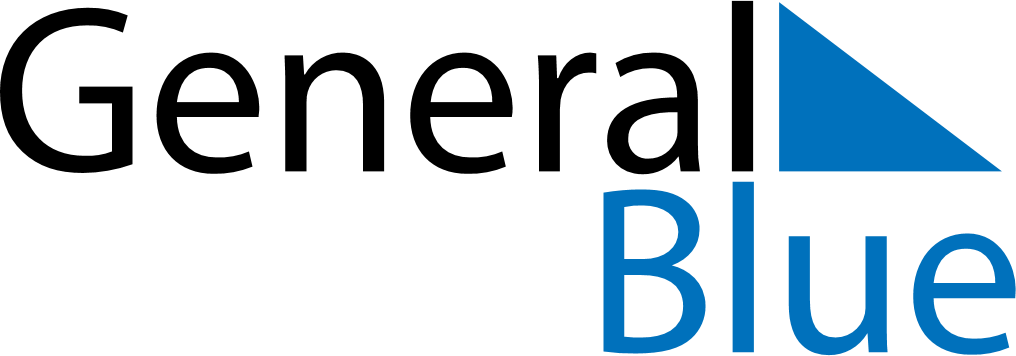 August 2020August 2020August 2020BarbadosBarbadosSUNMONTUEWEDTHUFRISAT1Emancipation Day2345678Kadooment Day910111213141516171819202122232425262728293031